Departamento de EducaciónSubsecretaría de Asuntos Académicos y ProgramáticosPrograma de Estudios SocialesTarea: Causas y efectos del calentamiento globalDécimo Grado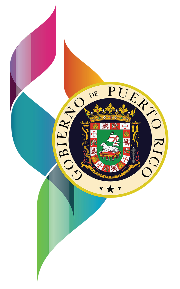 Objetivo: Luego de evaluar el documento informativo creado por la NOAA (National Oceanic and Atmospheric Administration), el estudiante describirá rasgos importantes del ambiente geográfico de Puerto Rico que se verán impactadas por el cambio climático e identificará posibles soluciones para enfrentarlos y darlos a conocer. Estándar: Persona Lugar y ambienteExpectativas e indicadores: 10 PLA 1.2 Utiliza diversas fuentes de información para describir los rasgos sobresalientes del ambiente geográfico de Puerto Rico y sus municipios.		10 PLA 3.1 Expone, mediante carteles, presentaciones u otro medio gráfico, como los eventos climáticos que afectaron o podrían afectar a la sociedad puertorriqueñaInstrucciones: Luego de evaluar la información presentada en el hipervínculo que aparece luego de estas instrucciones, continúa con los ejercicios que le siguen.https://issuu.com/adaptacioncambioclimaticopr/docs/indicadores_sobre_cambio_clim_tico_agosto_2022.ppt Identifica los indicadores del cambio climático para Puerto Rico (5 pts)¿Cuál es la relación directa entre el calentamiento global y el ser humano? (2pts)¿Qué cosas se pueden hacer en Puerto Rico para enfrentar el calentamiento global? Menciona al menos dos. (4pts)Mediante una pancarta haz una propaganda para motivar a los puertorriqueños a prepararse para enfrentar el cambio climático. Debe apreciarse el mensaje de forma contundente y ver la creatividad en la manera de expresar el mensaje. (10pts)¿Cuál es el impacto del cambio climático en las temperaturas de Puerto Rico? Menciona al menos un ejemplo. (2pts)Completa la siguiente tabla con la información presentada en el hipervínculo. Menciona al menos una posible solución por efecto del cambio climático. (5pts)Efectos del cambio climático y posibles solucionesEfectos del cambio ClimáticoPosibles solucionesTemperaturas AltasVariación en los patrones de precipitaciónCambio en las temperaturas del océanoAumento en el nivel del marCiclones tropicales más fuertes